NAME ………………………………………………………………………………ADM ……………………………………….GATITU MIXED SECONDARY SCHOOLMATHEMATICS FORM 2  CAT 2 2013Find  										3mks    3	0.064 ×125	      343Solve for C									2mks5 2C	3      =                     5  4                 c    ×   625Find the surface area								3mksFind the volume of a triangular based prism of sides 10 cm, 7cm and 13 cm and length 25  cm												3mksEvaluate      7 cos 50 .2								3mks                           9.5 sin 60Simplify without using tables ( use trigonometric ratios)Sin 60 cos  30  + sin 30 cos 60							2mksThe volume of two similar cans is 96cm 3 and 1500cm 3. Find the ratio of:Their heights								2mksThe area of their curved surfaces					2mksFind the common area between the two intersecting circles in the figure below. The circles with canters O, and O2 have radii 18 cm and 12 cm respectively and  the chord AB is 18 cm long		10mks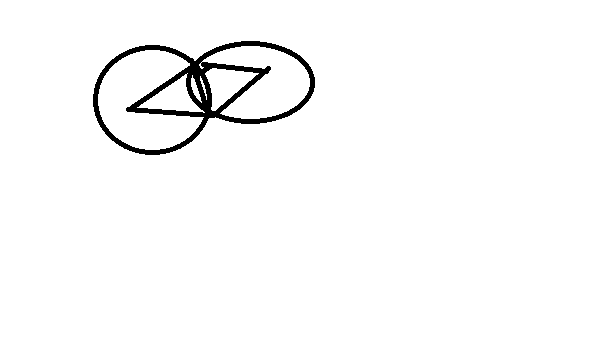 